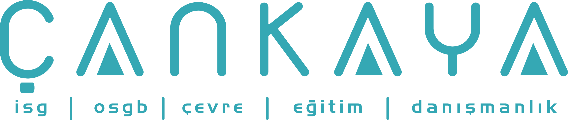 İŞBAŞI İSG KONUŞMALARI(TOOLBOX TALKS) No: 352     			        Sayfa No: 1/1                                                                                                    TEK BİR SANİYE Bir güvenlik kuralı yazmak bir dakika sürer.Bir  güvenlik toplantısı düzenlemek bir saat sürer.Bir güvenlik programı planlamak bir hafta sürer.Bir güvenlik programını uygulamak bir ay sürer.Bir güvenlik ödülü almak bir yıl sürer.Bir çalışanı güvenli kılmak bir ömür sürer. Fakat sadece bir kaza ile bütün bunların yok olması sadece bir saniye sürer.Güvenli bir ortamda çalışmak için hemen şimdi zaman ayır ve çalışanlarınıza güvenli bir ortam sağlamak için yardım et.